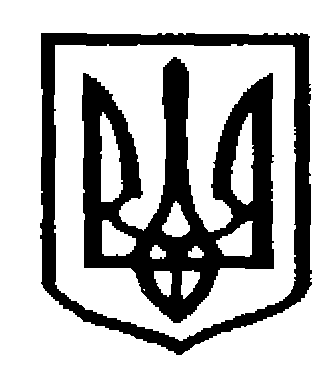 У К Р А Ї Н АЧернівецька міська радаУ П Р А В Л I Н Н Я   О С В I Т Ивул. Героїв Майдану, 176, м.Чернівці, 58029 тел./факс (0372) 53-30-87,E-mail: osvitacv@gmail.com  Код ЄДРПОУ №02147345                                                                                                   Керівникам закладів                                                                                          11.09.2018   №  01-34/1944                                                                   загальної  середньої                                                                   освітиНа виконання планів роботи Департаменту освіти і науки Чернівецької облдержадміністрації та Інституту післядипломної педагогічної освіти Чернівецької області, відповідно до «Положення про Всеукраїнські учнівські олімпіади, турніри, конкурси з навчальних предметів, конкурси-захисти науково-дослідницьких робіт, олімпіади зі спеціальних дисциплін та конкурси фахової майстерності», затвердженого наказом Міністерства освіти і науки, молоді та спорту України від 22.09.2011 № 1099, зареєстрованого в Міністерстві юстиції України 17.11.2011 за № 1318/20056, та з метою пошуку, підтримки, розвитку творчого потенціалу обдарованої молоді в Чернівецькій області проводитимуться ігри турнірів юних математиків, географів, фізиків, біологів, економістів, інформатиків. Графік проведення ігор додається. (Додаток 1). До участі в турнірі запрошуються  команди у складі 3-5 учнів 9- 11 класів. Участь в іграх турнірів є добровільною.Заявку на участь у турнірі надсилати на електронні адреси методистам ІППОЧО до 15.09.2018 в друкованому та електронному варіантах (додаток 2).Разом з заявками подаються копії  довідки про присвоєння ідентифікаційного номеру та свідоцтва про народження або паспорта учнів.Заступник начальника управління освіти Чернівецької міської ради	                                                        О.Л.Кузьміна                    Турянська Н.Т.,53-30-94Додаток 1ГРАФІК проведення ігор турнірівюних математиків, географів, фізиків,біологів, хіміків, інформатиківДодаток 2ЗАЯВКА на участь команди м. Чернівціу  обласному турнірі юних _________________для учнів _______-х класів (закладів освіти)Капітан команди: Керівник команди: (ПІБ (повністю), посада, кваліфікаційна категорія, звання, моб.телефон)Директор                        М.П.  (підпис) __________________ ПІБ№Ігри турніруДатаПочаток турніруМісце проведенняАдреса1Юних біологів29.09.20180930Інститут післядипломної педагогічної освіти Чернівецької областім. Чернівці вул. Вірменська, 162Юних економістів20.10.20180930Інститут післядипломної педагогічної освіти Чернівецької областім. Чернівці вул. Вірменська, 163Юних географів15.10.20180930Інститут післядипломної педагогічної освіти Чернівецької областім. Чернівці вул. Вірменська, 164Юних математиків13.10.20180930Інститут післядипломної педагогічної освіти Чернівецької областім. Чернівці вул. Вірменська, 165Юних фізиків15.10.20180930Інститут післядипломної педагогічної освіти Чернівецької областім. Чернівці вул. Вірменська, 166Юних інформатиків22.09.20180930Інститут післядипломної педагогічної освіти Чернівецької областім. Чернівці вул. Вірменська, 16№ п/пПІБ (повністю)членів командиЗаклад освітиКласПаспорт/свідоцтво про народженняІдентифікаційний номерПІБ (повністю)вчителя1.2.3.4.5.